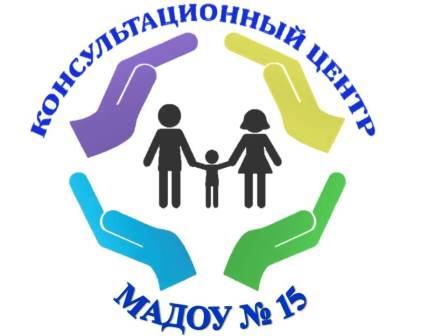 Формирование  у детей раннего возраста  интереса к книгеЧтение книг расширяет  представления  ребёнка об окружающем мире, развивает  речь,   умственные способности. Родители читают малышу  его первые книги, оказывают влияние на формирование его предпочтений и читательских вкусов.  Важно, какими будут первые книги  ребёнка.   Книга должна соответствовать возрасту ребёнка, чтобы заинтересовать его. Сюжет произведения  простым, с чёткой последовательностью событий. Часто дети сами хотят «почитать» книгу: они её листают, без конца открывают и закрывают, а иногда даже пробуют на вкус. Выбирая книжки для малышей, необходимо обратить внимание на то, прочные ли страницы и обложка.   По формату книжки лучше выбирать небольшие, чтобы ребёнок сам мог справиться с перелистыванием  страниц,  и мог переносить книгу.Иллюстрации  должны быть понятны ребёнку, изображения похожи на реальные предметы: простоты и выразительны. Картинки в книгах для маленьких  должны быть цветными.В библиотеке ребёнка хорошо иметь книги разных жанров: рассказы, авторские и народные сказки, стихи, потешки, считалочки.                        Причинами  «прохладного» отношения малыша к книгам могут быть:
- неправильный выбор книги: не соответствие возрасту ребёнка,  недостаточное содержание иллюстраций или иллюстрации непонятные малышу;
- неправильное  чтение книги взрослыми:  слишком быстрое или медленное чтение книг, очень долго или, невыразительно;-  нежелание ребёнка в данный момент слушать чтение: он может быть уставшим, неважно себя чувствовать или хочет заняться чем-то другим.Знакомя малыша с книгой, сначала следует показать её, полистать страницы, обратить внимание на некоторые картинки. Пусть ребёнок сам полистает страницы. Может быть, определённое время, это будет единственный для него способ общения с книгой. Когда ребёнок освоит эту операцию (или параллельно с её освоением), можно привлекать внимание к картинке, называя, что на ней изображено и показывая её: «Вот зайчик. Зайчик».Если ребёнка это заинтересует, фиксируйте его внимание уже на деталях изображения: «Зайчик. Смотри, какой хвостик маленький у зайчика». Когда ребёнок  будет получать удовольствие от подобного совместного «чтения», можно перейти к краткому пересказу текста книжки, называя и показывая при этом героев и предметы на картинках (если ребёнок уже говорит, попросите его повторить название картинки). Рассказ взрослого не должен быть чрезмерно длинным, содержащим сложные предложения и обороты речи.Позже можно перейти  к более сложным пересказам сюжета и   чтению. Важно следить за реакцией ребёнка. Как только заметите признаки утомления, переключите малыша на другой вид деятельности, а к чтению можно будет вернуться позже. Тогда у малыша не сформируется негативное отношение к этому интересному и полезному занятию. Подавайте ребёнку личный пример, читая книги, газеты, журналы. Пойте колыбельные, рассказывайте сказки, чаще читайте  детские стихи с повторяющимися фразами. Сочиняйте вместе с ребёнком свои истории и сказки, делайте по ним маленькие книжки. Книга – это важная форм общения родителей с ребёнком.